Welcome to Zion!
Guests please record your attendance on a pink pad in the pew rack and let us know how we can be of service to you.  Holy Communion at ZionOur congregation celebrates the Lord’s Supper as Jesus has given it. He gives into our mouths not only bread and wine but his very body and blood to eat and to drink for the forgiveness of sins and to strengthen our union with him and with one another. Our Lord invites to his table those who trust his words, repent of all sin, and strive to forgive and love others as he forgives and loves us, in order to show forth his death until he comes. All communicants need to sign up in the narthex before the service.Because those who eat and drink our Lord’s body and blood unworthily do so to their great harm and because Holy Communion is a confession of the faith which is confessed at this altar, any who are not yet instructed, in doubt, or who hold a confession differing from that of this congregation and The Lutheran Church—Missouri Synod, are asked not to commune until they are able to speak with our pastor first.  We want you to receive the Lord’s Supper for your good and for the good of others. Each not communing is invited to come to the altar, cross your arms in front of you, and bow your head to receive a pastoral blessing. The Coming of the Lord Jesus Christ Brings True Rejoicing, Even Under the CrossSometimes life requires the astonishing patience of Job. Like him, we are to rejoice in the midst of affliction, be grounded in repentance under the cross of Christ, and hope relentlessly in His resurrection, that we might see “the purpose of the Lord, how the Lord is compassionate and merciful” (James 5:11). In the promise of the Gospel, therefore, “be patient” and “establish your hearts, for the coming of the Lord is at hand” (James 5:7, 8). Like St. John the Baptist, whatever your own kind of prison or suffering may be, call upon Jesus and receive the strength of His Word from those He sends to you. For as “the blind receive their sight and the lame walk, lepers are cleansed and the deaf hear, and the dead are raised up,” so is the good news of Jesus preached to you also (Matt. 11:5). He comes and restores the fortunes of Zion, His holy Church, so that “sorrow and sighing shall flee away” (Is. 35:10). ZIONLUTHERANCHURCH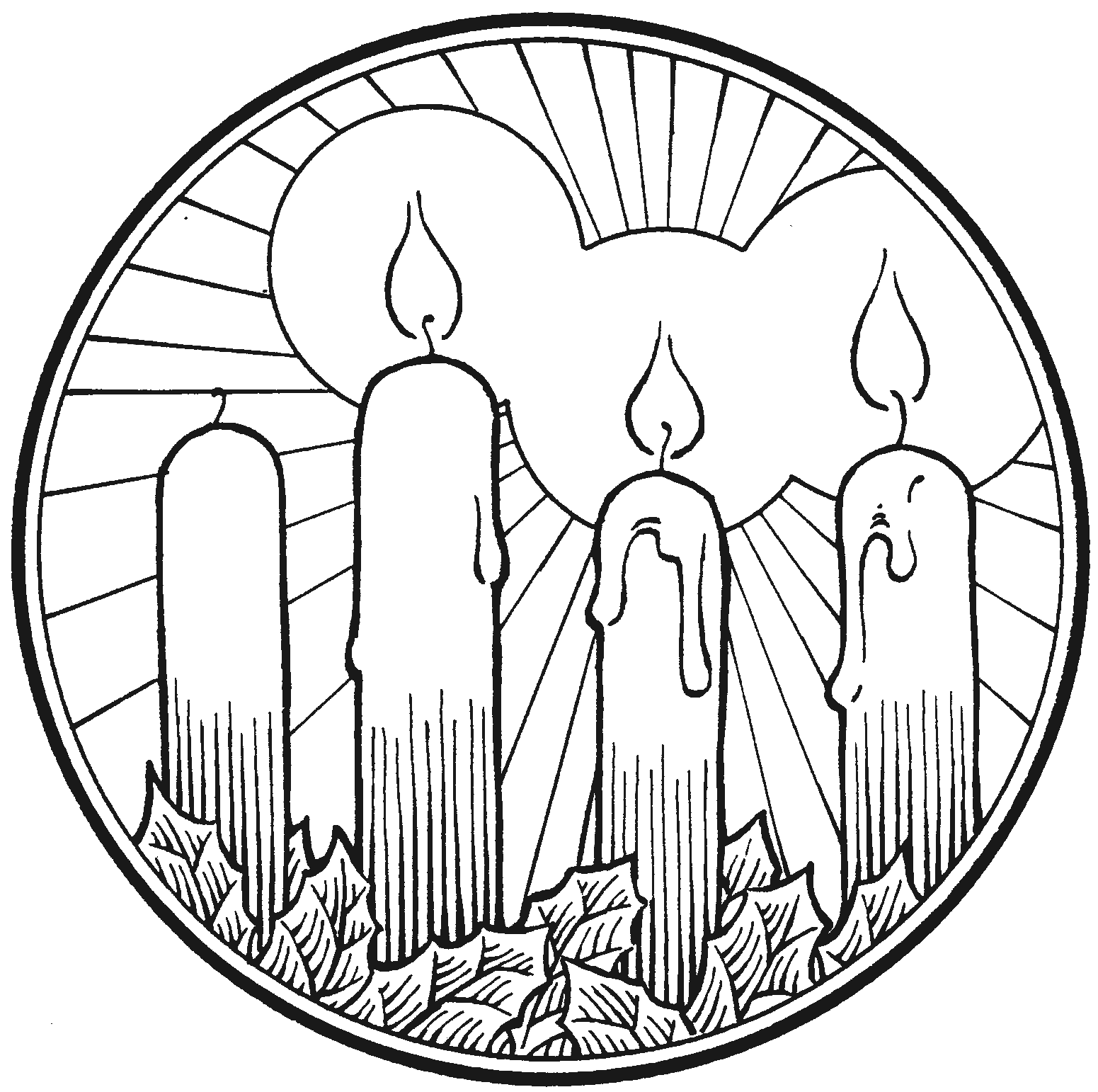 KEARNEY, NEBRASKAPrayers for Our Fellow MembersPrayers for Our Fellow MembersPrayers for Our Fellow MembersMarc & Lyn HoffmanAwaiting AdoptionAwaiting AdoptionRobin BakerExpectant MothersExpectant MothersFamily and friends of Harvey AhrensGriefGriefJudy AhrensHealingHealingVaughn Albrecht (Northridge)HealingHealingTom AltwineHealingHealingSarah BurgerHealingHealingElaine BussHealingHealingLyle Colsden (Mt. Carmel)HealingHealingRon DeLaetHealingHealingDawn DulitzCancerCancerPat Flodine  (Cambridge Court)HealingHealingValarie Gant (Mt. Carmel)HealingHealingBryceton HerreraHealingHealingBernard KuhlHealingHealingLinda NuttelmanHealingHealingLavonne PetersonHealingHealingDorothy SikesHealingHealingBrienne SplittgerberLaw EnforcementLaw EnforcementHazel StickneyHealingHealingKim VosHealingHealingBill WestmanHealingHealingEvelyn WuehlerHealingHealingPrayers for Our Members’ Family & FriendsPrayers for Our Members’ Family & FriendsPrayers for Our Members’ Family & FriendsMegan Gronewoller (Lonna’s daughter-in-law)Megan Gronewoller (Lonna’s daughter-in-law)Expectant motherDean & Chris BeeBee (Valarie Gant’s Granddaughter and husband)Dean & Chris BeeBee (Valarie Gant’s Granddaughter and husband)HealingPatty Ellis (Fran Junge’s sister)Patty Ellis (Fran Junge’s sister)ChemoKen Erickson (Friend of Richmond’s and Florang’s)Ken Erickson (Friend of Richmond’s and Florang’s)CancerMarcella Esslinger (Marilyn Fuqua’s sister)Marcella Esslinger (Marilyn Fuqua’s sister)CancerJeweldine Gaibler (Joyce Hartman’s mother)Jeweldine Gaibler (Joyce Hartman’s mother)HealingBrian Gibreal (Marilyn Fuqua's grandson)Brian Gibreal (Marilyn Fuqua's grandson)HealingLois Hanson (Pastor Hanson’s wife)Lois Hanson (Pastor Hanson’s wife)HospitalizedRoger Hoffman (Marc’s father)Roger Hoffman (Marc’s father)HealingTyler Holland (Quentin Lange’s brother in law)Tyler Holland (Quentin Lange’s brother in law)HealingJan Jurgens (Julie Zobel’s mother)Jan Jurgens (Julie Zobel’s mother)HealingDan MarquetteDan MarquetteCancerDonna Peterson (Lavonne Peterson’s cousin)Donna Peterson (Lavonne Peterson’s cousin)CancerFamily and Friends of Marcella Posta (Carolyn Wilkens’ sister)Family and Friends of Marcella Posta (Carolyn Wilkens’ sister)GriefGilbert Splittgerber (Tony & Ryan’s grandfather)Gilbert Splittgerber (Tony & Ryan’s grandfather)HealingFloyd Stutzman (Friend of Bruce & Joni Brooks)Floyd Stutzman (Friend of Bruce & Joni Brooks)HealingTyrone Uhlir (Pam’s nephew)Tyrone Uhlir (Pam’s nephew)HealingBetty Wilken (Carol Florangs’s mother)Betty Wilken (Carol Florangs’s mother)HealingRev. James, Rev. Trump, Rev. KuddesRev. James, Rev. Trump, Rev. KuddesMissionariesKyle Melroy, John Christensen, Mike Heurtz, Trent MacKleyKyle Melroy, John Christensen, Mike Heurtz, Trent MacKleyMilitaryDivine Service ThreeDivine Service ThreeDivine Service ThreeDivine Service ThreeDivine Service ThreeDivine Service ThreeDivine Service ThreeDivine Service ThreeDivine Service ThreeDivine Service ThreeWelcome & AnnouncementsWelcome & AnnouncementsWelcome & AnnouncementsWelcome & AnnouncementsWelcome & AnnouncementsWelcome & AnnouncementsWelcome & AnnouncementsWelcome & AnnouncementsWelcome & AnnouncementsPreparationPreparationPreparationPreparationPreparationPreparationPreparationPreparationPreparationPreparationOpening HymnOpening HymnOpening HymnOpening HymnOpening HymnOpening Hymn#592#592#592#592Holy BaptismHoly BaptismHoly BaptismHoly BaptismHoly BaptismHoly Baptismp. 268p. 268p. 268p. 268Confession and AbsolutionConfession and AbsolutionConfession and AbsolutionConfession and AbsolutionConfession and AbsolutionConfession and AbsolutionConfession and AbsolutionConfession and Absolutionp.184p.184Service of the WordService of the WordService of the WordService of the WordService of the WordService of the WordService of the WordService of the WordService of the WordService of the WordIntroitIntroitIntroitIntroitIntroitIntroitBulletin InsertBulletin InsertBulletin InsertBulletin InsertKyrieKyrieKyrieKyrieKyrieKyrie p. 186 p. 186 p. 186 p. 186“O Come, O Come, Emmanuel” Vs. 4O come, Thou Branch of Jesse’s tree, Free them from Satan’s tyranny That trust Thy mighty pow’r to save.  And give them vict’ry o’er the grave.  Rejoice! Rejoice! Emmanuel Shall come to thee, O Israel!“O Come, O Come, Emmanuel” Vs. 4O come, Thou Branch of Jesse’s tree, Free them from Satan’s tyranny That trust Thy mighty pow’r to save.  And give them vict’ry o’er the grave.  Rejoice! Rejoice! Emmanuel Shall come to thee, O Israel!“O Come, O Come, Emmanuel” Vs. 4O come, Thou Branch of Jesse’s tree, Free them from Satan’s tyranny That trust Thy mighty pow’r to save.  And give them vict’ry o’er the grave.  Rejoice! Rejoice! Emmanuel Shall come to thee, O Israel!“O Come, O Come, Emmanuel” Vs. 4O come, Thou Branch of Jesse’s tree, Free them from Satan’s tyranny That trust Thy mighty pow’r to save.  And give them vict’ry o’er the grave.  Rejoice! Rejoice! Emmanuel Shall come to thee, O Israel!“O Come, O Come, Emmanuel” Vs. 4O come, Thou Branch of Jesse’s tree, Free them from Satan’s tyranny That trust Thy mighty pow’r to save.  And give them vict’ry o’er the grave.  Rejoice! Rejoice! Emmanuel Shall come to thee, O Israel!“O Come, O Come, Emmanuel” Vs. 4O come, Thou Branch of Jesse’s tree, Free them from Satan’s tyranny That trust Thy mighty pow’r to save.  And give them vict’ry o’er the grave.  Rejoice! Rejoice! Emmanuel Shall come to thee, O Israel!“O Come, O Come, Emmanuel” Vs. 4O come, Thou Branch of Jesse’s tree, Free them from Satan’s tyranny That trust Thy mighty pow’r to save.  And give them vict’ry o’er the grave.  Rejoice! Rejoice! Emmanuel Shall come to thee, O Israel!“O Come, O Come, Emmanuel” Vs. 4O come, Thou Branch of Jesse’s tree, Free them from Satan’s tyranny That trust Thy mighty pow’r to save.  And give them vict’ry o’er the grave.  Rejoice! Rejoice! Emmanuel Shall come to thee, O Israel!“O Come, O Come, Emmanuel” Vs. 4O come, Thou Branch of Jesse’s tree, Free them from Satan’s tyranny That trust Thy mighty pow’r to save.  And give them vict’ry o’er the grave.  Rejoice! Rejoice! Emmanuel Shall come to thee, O Israel!“O Come, O Come, Emmanuel” Vs. 4O come, Thou Branch of Jesse’s tree, Free them from Satan’s tyranny That trust Thy mighty pow’r to save.  And give them vict’ry o’er the grave.  Rejoice! Rejoice! Emmanuel Shall come to thee, O Israel!SalutationSalutationSalutationSalutationSalutationSalutationp. 189p. 189p. 189p. 189Collect of the DayCollect of the DayCollect of the DayCollect of the DayCollect of the DayCollect of the DayBulletin InsertBulletin InsertBulletin InsertBulletin InsertResponseResponseResponseResponseResponseResponsep. 189p. 189p. 189p. 189First ReadingFirst ReadingIsaiah 35:1-10Isaiah 35:1-10Isaiah 35:1-10Isaiah 35:1-10Isaiah 35:1-10Isaiah 35:1-10Isaiah 35:1-10Isaiah 35:1-10Gradual HymnGradual HymnGradual Hymn             Bulletin Insert             Bulletin Insert             Bulletin Insert             Bulletin Insert             Bulletin Insert             Bulletin Insert             Bulletin InsertEpistle James 5:7-11James 5:7-11James 5:7-11James 5:7-11James 5:7-11James 5:7-11James 5:7-11James 5:7-11James 5:7-11Alleluia and VerseAlleluia and VerseAlleluia and VerseAlleluia and VerseAlleluia and Versep. 190p. 190p. 190p. 190p. 190Holy GospelGospel ResponseHoly GospelGospel ResponseHoly GospelGospel ResponseHoly GospelGospel ResponseMatthew 11:2-15p. 191Matthew 11:2-15p. 191Matthew 11:2-15p. 191Matthew 11:2-15p. 191Matthew 11:2-15p. 191Matthew 11:2-15p. 191Hymn of the DayHymn of the DayHymn of the DayHymn of the DayHymn of the DayHymn of the Day#346#346#346#346SermonSermonSermonSermonSermonSermonOffertoryOffertoryOffertoryOffertoryOffertoryOffertoryp. 192p. 192p. 192p. 192Prayer of the ChurchPrayer of the ChurchPrayer of the ChurchPrayer of the ChurchPrayer of the ChurchPrayer of the Churchp. 193p. 193p. 193p. 193Sharing of the PeaceSharing of the PeaceSharing of the PeaceSharing of the PeaceSharing of the PeaceSharing of the PeaceGathering of the OfferingGathering of the OfferingGathering of the OfferingGathering of the OfferingGathering of the OfferingGathering of the OfferingGathering of the OfferingGathering of the OfferingGathering of the OfferingGathering of the OfferingSoloist: What Hope! An Eden Prophesied.Soloist: What Hope! An Eden Prophesied.Soloist: What Hope! An Eden Prophesied.Soloist: What Hope! An Eden Prophesied.Soloist: What Hope! An Eden Prophesied.Soloist: What Hope! An Eden Prophesied.Soloist: What Hope! An Eden Prophesied.Soloist: What Hope! An Eden Prophesied.Soloist: What Hope! An Eden Prophesied.Soloist: What Hope! An Eden Prophesied.Service of the SacramentService of the SacramentService of the SacramentService of the SacramentService of the SacramentService of the SacramentService of the SacramentService of the SacramentService of the SacramentService of the SacramentPrefacePrefacePrefacePrefacePrefacePrefacePrefacep. 194p. 194p. 194SanctusSanctusSanctusSanctusSanctusSanctusSanctusp. 195p. 195p. 195Lord’s PrayerLord’s PrayerLord’s PrayerLord’s PrayerLord’s PrayerLord’s PrayerLord’s Prayerp. 196p. 196p. 196The Words of Our LordThe Words of Our LordThe Words of Our LordThe Words of Our LordThe Words of Our LordThe Words of Our LordThe Words of Our Lordp. 197p. 197p. 197Pax DominiPax DominiPax DominiPax DominiPax DominiPax DominiPax Dominip. 197p. 197p. 197Agnus DeiAgnus DeiAgnus DeiAgnus DeiAgnus DeiAgnus DeiAgnus Deip. 198p. 198p. 198Distribution       #333, #624, #334, #632 Distribution       #333, #624, #334, #632 Distribution       #333, #624, #334, #632 Distribution       #333, #624, #334, #632 Distribution       #333, #624, #334, #632 Distribution       #333, #624, #334, #632 Distribution       #333, #624, #334, #632 Distribution       #333, #624, #334, #632 Distribution       #333, #624, #334, #632 Distribution       #333, #624, #334, #632 Nunc DimittisNunc DimittisNunc DimittisNunc DimittisNunc DimittisNunc Dimittisp.199p.199p.199p.199Thanksgiving Thanksgiving Thanksgiving Thanksgiving Thanksgiving Thanksgiving p. 200p. 200p. 200p. 200CollectCollectCollectCollectCollectCollectCollectp. 201p. 201p. 201Salutation & BenedicamusSalutation & BenedicamusSalutation & BenedicamusSalutation & BenedicamusSalutation & BenedicamusSalutation & BenedicamusSalutation & Benedicamusp.201p.201p.201BenedictionBenedictionBenedictionBenedictionBenedictionBenedictionBenedictionp. 202p. 202p. 202Closing HymnClosing HymnClosing HymnClosing HymnClosing HymnClosing HymnClosing Hymn#338#338#338This Week at ZionThis Week at ZionThis Week at ZionSun12/119:00a10:15a10:15a10:15a4:30pDivine ServiceSunday SchoolAdult Bible StudyAdult Instruction ClassVogel FHSchool Christmas PrograMon12/128:00a7:00pPastor’s Circuit MeetingMary Martha ChristmasTues12/137:00p7:00pBirthdaysBoard of EldersBoard of TrusteesClaudette KelleyWed12/148:25a5:30p5:45p6:00p7:00p8:00pBirthdaysChapelAdvent MealMidweek ClassHandbellsAdvent ServiceAdult ChoirVaughn AlbrechtThurs12/15BirthdaysKasey PotterFri12/16BirthdaysKarly WellerSat12/179:30a5:00pBirthdaysChildren Christmas RehearsalSunday School Christmas PartyDivine ServiceMarion RichmondJudy TadlockSun12/189:00a10:15a10:15a10:15aDivine ServiceSunday SchoolAdult Bible StudyAdult Instruction Class